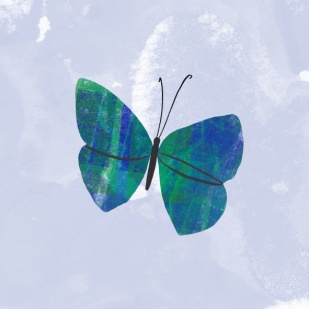 PROGRAM ZAJĘĆ Z J. ANGIELSKIEGO – 5 i 6 LATKIGRUDZIEŃ: (Unit 3)Zwroty: let’s go by... (pojedźmy samochodem, pociągiem etc.);how do you come to school? (jak podróżujesz do szkoły?) I come by car (samochodem), I come by bike (rowerem), I walk (na piechotę). Słówka, środki transportu: bus, taxi, car (samochód), plane (samolot), train (pociąg), boat (łódź);air (powietrze), land (ziemia), sea (morze).Christmas (Boże Narodzenie): Santa (Mikołaj), presents (presenty); piosenki i zadania o tematyce świątecznej.Serdecznie zachęcamy do pobierania piosenek i plików audio z j. angielskiego!  Foldery, wraz z opisem zasady działaniasłuchania pasywnego, są dostępne na stronie:www.english.info.pl